Liste pour le stage de Joelle Troussier. Couteaux de tailles et formes différentes (au mieux un petit et un plus grand , disponible à l’atelier si besoin)Possibilité de les acheter à l’atelier du Domaine). Fusain et fixatif. Chiffons ou essuie-tout. Sèche-cheveux . Une palette jetable. Un carnet à dessin A4 et des crayons de papierToutes les peintures sont disponibles à l’atelier (5 € par jour en moyenne)Toutes les toiles sont également disponibles à l’atelier (Châssis avec un très bon rapport qualité-prix), tous les formats présents.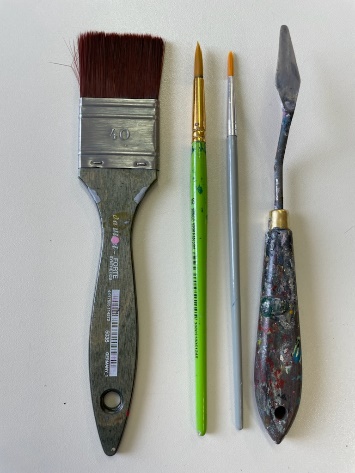 